YAKIN DOĞU ÜNİVERSİTESİ / NEAR EAST UNIVERSITY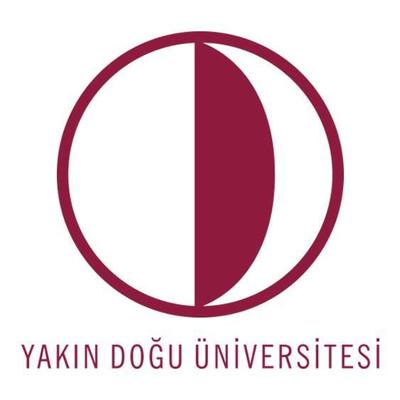 ATATÜRK EĞİTİM FAKÜLTESİ / ATATURK EDUCATION FACULTYMEZUNLARLA İLETİŞİM VE İZLEME FORMU / ALUMNI CONTACT AND TRACKING FORMAdı Soyadı / Name Surname: Bölüm/Program Adı / Department / ProgramÜniversiteye Kayıt Olduğu Yıl / Start date:Üniversiteden Mezun Olduğu Yıl / Graduation date:Lisansüstü Eğitime devam ediyor mu? /  Continued postgraduate studies (MA & PhD):Evet/Yes(  )    Hayır/No (  )Evet ise Hangi Üniversitede devam ediyor? If yes at which university?E-Mail Adresi/Web Adresi / Your e mail adress:Cep Telefonu / Mobile Phone:İşe Başladığı Yıl / Employment year:Özel de mi / Devlette mi çalışıyor? Have you been working in a public/governmental institution or the private sector?Mezun Olduğu Branş İle İlgili Mi Çalışıyor? Is your job related to the field that you graduated from?Evet/Yes  (  )    Hayır/No (  )Çalıştığınız kurumun adı nedir? / Name of your workplace:Fakülte Hakkında İlgili Görüş ve Önerileriniz / Please write down your thoughts and suggestions about our Faculty:Resim (Kullanılmasını istediğiniz kurum/iş da çekilmiş ve/veya mezun fotoğrafınız) Please add your picture (taken within your workplace and/or graduation picture)